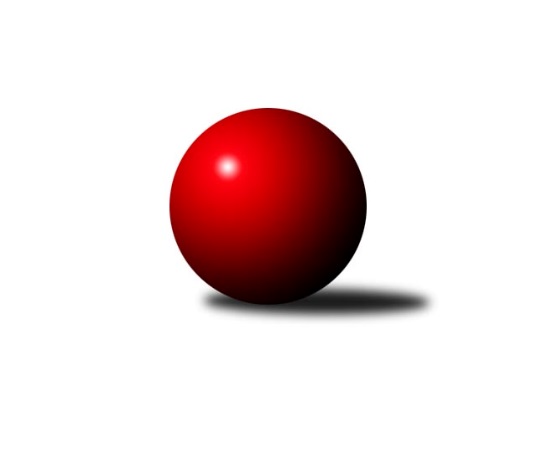 Č.16Ročník 2016/2017	18.2.2017Nejlepšího výkonu v tomto kole: 3269 dosáhlo družstvo: TJ Sokol Benešov 3.KLM A 2016/2017Výsledky 16. kolaSouhrnný přehled výsledků:TJ Blatná	- CB Dobřany B	6:2	3065:3034	12.0:12.0	18.2.TJ Kovohutě Příbram 	- TJ VTŽ Chomutov	3:5	3059:3109	11.5:12.5	18.2.SK Škoda VS Plzeň 	- TJ Elektrárny Kadaň	2:6	3227:3241	12.0:12.0	18.2.Vltavan Loučovice	- TJ Lokomotiva České Budějovice 	7:1	3126:2902	17.0:7.0	18.2.Kuželky Aš	- TJ Slavoj Plzeň	5:3	3142:3116	11.0:13.0	18.2.KK Karlovy Vary	- TJ Sokol Benešov 	0:8	3104:3269	4.0:20.0	18.2.Tabulka družstev:	1.	Vltavan Loučovice	16	14	0	2	92.0 : 36.0 	225.0 : 159.0 	 3201	28	2.	TJ Elektrárny Kadaň	16	12	0	4	84.0 : 44.0 	214.5 : 169.5 	 3218	24	3.	TJ Lokomotiva České Budějovice	16	10	1	5	79.0 : 49.0 	221.5 : 162.5 	 3204	21	4.	CB Dobřany B	17	10	1	6	70.0 : 66.0 	209.0 : 199.0 	 3143	21	5.	TJ Sokol Benešov	17	9	1	7	72.0 : 64.0 	212.5 : 195.5 	 3183	19	6.	TJ VTŽ Chomutov	16	8	1	7	68.0 : 60.0 	192.5 : 191.5 	 3112	17	7.	TJ Blatná	16	5	3	8	55.0 : 73.0 	187.5 : 196.5 	 3134	13	8.	SK Škoda VS Plzeň	16	5	3	8	50.0 : 78.0 	167.0 : 217.0 	 3131	13	9.	Kuželky Aš	16	5	2	9	58.0 : 70.0 	178.0 : 206.0 	 3139	12	10.	TJ Kovohutě Příbram	16	4	2	10	56.0 : 72.0 	191.0 : 193.0 	 3140	10	11.	TJ Slavoj Plzeň	16	5	0	11	49.0 : 79.0 	169.0 : 215.0 	 3066	10	12.	KK Karlovy Vary	16	3	0	13	43.0 : 85.0 	160.5 : 223.5 	 3132	6Podrobné výsledky kola:	 TJ Blatná	3065	6:2	3034	CB Dobřany B	Vít Kobliha	123 	 124 	 120 	122	489 	 0:4 	 520 	 129	126 	 137	128	Milan Bek	Dan Lexa	127 	 122 	 117 	137	503 	 3:1 	 521 	 124	118 	 153	126	Martin Provazník	Jan Kobliha	143 	 127 	 123 	139	532 	 2:2 	 527 	 146	120 	 127	134	Jan Koubský	Jiří Vokurka	130 	 131 	 122 	132	515 	 1:3 	 515 	 115	135 	 124	141	Jiří Müller	Evžen Cígl	124 	 138 	 137 	136	535 	 3:1 	 499 	 140	126 	 122	111	Roman Lipchavský	Stanislav Kníže	148 	 134 	 100 	109	491 	 3:1 	 452 	 124	120 	 101	107	Michal Šnebergerrozhodčí: Nejlepší výkon utkání: 535 - Evžen Cígl	 TJ Kovohutě Příbram 	3059	3:5	3109	TJ VTŽ Chomutov	Luboš Řezáč	130 	 113 	 121 	134	498 	 1:3 	 544 	 133	151 	 133	127	Stanislav ml. Šmíd ml.	Jaroslav Roj	133 	 139 	 136 	127	535 	 4:0 	 478 	 115	134 	 112	117	Karel Valeš	Václav Šefl	106 	 108 	 109 	111	434 	 0:4 	 519 	 137	126 	 125	131	Zbyněk Vytiska	Josef Hůda	138 	 137 	 122 	135	532 	 3:1 	 490 	 128	116 	 124	122	Ondřej Šmíd *1	Oldřich Hendl 	129 	 135 	 140 	138	542 	 1:3 	 559 	 140	150 	 148	121	Přemysl Vytiska	Tomáš Číž	133 	 127 	 125 	133	518 	 2.5:1.5 	 519 	 148	119 	 125	127	Robert st. Suchomel st.rozhodčí: střídání: *1 od 44. hodu Stanislav RadaNejlepší výkon utkání: 559 - Přemysl Vytiska	 SK Škoda VS Plzeň 	3227	2:6	3241	TJ Elektrárny Kadaň	Milan Vicher	144 	 137 	 145 	131	557 	 3:1 	 523 	 131	126 	 116	150	Daniel Lukáš	Martin Vít	143 	 132 	 141 	133	549 	 0:4 	 603 	 147	156 	 159	141	Jan Hák	Milan Findejs	140 	 138 	 132 	129	539 	 2:2 	 543 	 130	134 	 138	141	Michal Hrdina	Milan Vrabec	105 	 129 	 121 	132	487 	 2:2 	 503 	 129	127 	 132	115	Vladimír Šána	Lukáš Jaroš	150 	 137 	 142 	113	542 	 2:2 	 548 	 165	127 	 129	127	Marcel Lukáš	Petr Svoboda	129 	 138 	 142 	144	553 	 3:1 	 521 	 141	124 	 125	131	Jaroslav Lefnerrozhodčí: Nejlepší výkon utkání: 603 - Jan Hák	 Vltavan Loučovice	3126	7:1	2902	TJ Lokomotiva České Budějovice 	Radek Šlouf	131 	 131 	 135 	141	538 	 3:1 	 497 	 114	155 	 112	116	Tomáš Reban	Robert Weis	117 	 130 	 143 	119	509 	 3:1 	 466 	 113	140 	 100	113	Martin Voltr	Josef Gondek	131 	 134 	 116 	112	493 	 3:1 	 445 	 123	103 	 103	116	Zdeněk Kamiš	Jan Smolena	135 	 126 	 147 	152	560 	 4:0 	 474 	 125	111 	 107	131	Jiří Reban	Jaroslav Suchánek	129 	 122 	 126 	118	495 	 1:3 	 523 	 135	146 	 123	119	Václav Klojda ml.	Libor Dušek	129 	 131 	 142 	129	531 	 3:1 	 497 	 123	119 	 122	133	Pavel Černýrozhodčí: Nejlepší výkon utkání: 560 - Jan Smolena	 Kuželky Aš	3142	5:3	3116	TJ Slavoj Plzeň	Jaroslav Solín	110 	 119 	 128 	118	475 	 1:3 	 510 	 123	143 	 119	125	Jakub Harmáček	Tomáš Viczmandi	121 	 131 	 122 	132	506 	 0:4 	 559 	 139	148 	 139	133	Jiří Opatrný	Jaroslav Bulant	140 	 139 	 135 	122	536 	 3:1 	 498 	 116	131 	 122	129	Josef Hořejší	Václav Pilař	123 	 142 	 118 	134	517 	 2:2 	 510 	 137	133 	 125	115	Josef Kreutzer	Martin Vrbata	147 	 157 	 138 	135	577 	 4:0 	 502 	 125	129 	 132	116	Petr Harmáček	Martin Hurta	135 	 129 	 138 	129	531 	 1:3 	 537 	 139	132 	 140	126	Václav Hranáčrozhodčí: Nejlepší výkon utkání: 577 - Martin Vrbata	 KK Karlovy Vary	3104	0:8	3269	TJ Sokol Benešov 	Martin Trakal	146 	 114 	 152 	129	541 	 1:3 	 555 	 125	123 	 166	141	Tomáš Svoboda *1	Lubomír Martinek	100 	 128 	 135 	120	483 	 1:3 	 521 	 122	144 	 129	126	Dušan Dvořák	Josef Ženíšek	130 	 130 	 149 	127	536 	 1:3 	 526 	 137	141 	 115	133	Lukáš Kočí	Petr Čolák	134 	 129 	 120 	131	514 	 0:4 	 577 	 148	141 	 125	163	Petr Červ	Jan Vank	130 	 135 	 116 	135	516 	 0:4 	 560 	 139	146 	 132	143	Ivan Januš	Jiří Hojsák	122 	 138 	 127 	127	514 	 1:3 	 530 	 128	134 	 136	132	Miroslav Šostýrozhodčí: střídání: *1 od 61. hodu Filip JanušNejlepší výkon utkání: 577 - Petr ČervPořadí jednotlivců:	jméno hráče	družstvo	celkem	plné	dorážka	chyby	poměr kuž.	Maximum	1.	Miroslav Pešadík 	Vltavan Loučovice	560.55	367.9	192.6	1.5	8/9	(590)	2.	Jaroslav Roj 	TJ Kovohutě Příbram 	556.54	369.0	187.6	1.7	7/9	(595)	3.	Ivan Januš 	TJ Sokol Benešov 	550.88	367.7	183.2	3.6	9/9	(600)	4.	Josef Gondek 	Vltavan Loučovice	548.76	358.7	190.0	3.7	9/9	(597)	5.	Stanislav ml. Šmíd  ml.	TJ VTŽ Chomutov	546.15	360.1	186.1	3.6	9/9	(593)	6.	Oldřich Hendl  	TJ Kovohutě Příbram 	545.48	362.7	182.8	3.3	8/9	(568)	7.	Josef ml. Fišer  ml.	CB Dobřany B	543.17	358.9	184.3	2.9	9/10	(650)	8.	Vladimír Šána 	TJ Elektrárny Kadaň	543.00	359.3	183.7	2.6	9/9	(609)	9.	Tomáš Reban 	TJ Lokomotiva České Budějovice 	542.90	359.1	183.8	4.4	9/9	(629)	10.	Jan Hák 	TJ Elektrárny Kadaň	541.49	364.5	176.9	4.3	9/9	(603)	11.	Daniel Lukáš 	TJ Elektrárny Kadaň	539.82	364.0	175.8	5.2	8/9	(573)	12.	Martin Hurta 	Kuželky Aš	538.07	370.3	167.8	5.5	7/9	(596)	13.	Pavel Černý 	TJ Lokomotiva České Budějovice 	538.06	369.7	168.4	5.3	9/9	(586)	14.	Jaroslav Bulant 	Kuželky Aš	537.54	368.1	169.4	4.6	8/9	(589)	15.	Martin Vít 	SK Škoda VS Plzeň 	537.36	365.4	172.0	5.8	6/9	(577)	16.	Jan Koubský 	CB Dobřany B	536.53	371.1	165.4	6.2	10/10	(597)	17.	Ota Maršát  st.	Kuželky Aš	536.07	361.9	174.1	4.8	6/9	(576)	18.	Michal Hrdina 	TJ Elektrárny Kadaň	535.98	357.3	178.6	4.2	8/9	(587)	19.	Luboš Řezáč 	TJ Kovohutě Příbram 	535.93	363.7	172.2	4.8	8/9	(574)	20.	Marcel Lukáš 	TJ Elektrárny Kadaň	535.25	355.2	180.1	5.1	9/9	(584)	21.	Jiří Vokurka 	TJ Blatná	535.01	361.0	174.1	6.2	9/9	(585)	22.	Martin Voltr 	TJ Lokomotiva České Budějovice 	534.49	358.0	176.5	4.5	9/9	(585)	23.	Jaroslav Lefner 	TJ Elektrárny Kadaň	534.33	362.1	172.3	5.7	9/9	(597)	24.	Martin Provazník 	CB Dobřany B	533.94	364.2	169.7	4.9	9/10	(645)	25.	Jaroslav Solín 	Kuželky Aš	533.00	362.1	170.9	5.9	8/9	(574)	26.	David Hošek 	TJ Kovohutě Příbram 	532.89	360.2	172.7	4.6	9/9	(581)	27.	Petr Svoboda 	SK Škoda VS Plzeň 	530.82	357.1	173.8	3.8	8/9	(587)	28.	Miroslav Šostý 	TJ Sokol Benešov 	530.00	360.6	169.4	5.1	7/9	(564)	29.	Lubomír Martinek 	KK Karlovy Vary	529.61	357.6	172.0	4.1	9/9	(603)	30.	Jiří Reban 	TJ Lokomotiva České Budějovice 	529.60	361.7	167.9	6.4	9/9	(585)	31.	Tomáš Svoboda 	TJ Sokol Benešov 	529.27	358.9	170.4	6.4	8/9	(559)	32.	Jaroslav Tejml 	KK Karlovy Vary	529.21	357.1	172.1	4.8	6/9	(564)	33.	Zdeněk Kamiš 	TJ Lokomotiva České Budějovice 	529.11	361.8	167.3	6.0	9/9	(578)	34.	Robert Weis 	Vltavan Loučovice	528.40	351.6	176.8	6.9	9/9	(627)	35.	Libor Dušek 	Vltavan Loučovice	526.36	355.1	171.3	5.6	9/9	(561)	36.	Stanislav Kníže 	TJ Blatná	525.83	356.5	169.4	6.3	7/9	(578)	37.	Milan Vicher 	SK Škoda VS Plzeň 	525.43	359.2	166.2	5.8	7/9	(591)	38.	Lukáš Jaroš 	SK Škoda VS Plzeň 	525.19	351.4	173.8	6.4	8/9	(588)	39.	Josef Ženíšek 	KK Karlovy Vary	524.96	358.7	166.2	6.5	9/9	(565)	40.	Lukáš Kočí 	TJ Sokol Benešov 	524.88	352.2	172.7	5.4	7/9	(583)	41.	Karel Valeš 	TJ VTŽ Chomutov	524.88	353.7	171.2	6.4	8/9	(583)	42.	Jiří Vaňata 	TJ Blatná	523.31	355.9	167.4	5.1	8/9	(565)	43.	Dan Lexa 	TJ Blatná	522.63	353.7	168.9	7.3	9/9	(592)	44.	Jan Smolena 	Vltavan Loučovice	521.54	364.3	157.3	8.1	9/9	(560)	45.	Petr Sachunský 	SK Škoda VS Plzeň 	520.61	348.3	172.3	5.7	9/9	(570)	46.	Josef Hořejší 	TJ Slavoj Plzeň	520.16	349.9	170.3	5.2	9/9	(568)	47.	Jiří Opatrný 	TJ Slavoj Plzeň	520.01	345.5	174.5	6.0	9/9	(604)	48.	Martin Trakal 	KK Karlovy Vary	518.67	356.3	162.4	6.5	6/9	(550)	49.	Tomáš Viczmandi 	Kuželky Aš	518.39	354.5	163.9	8.5	9/9	(590)	50.	Václav Pilař 	Kuželky Aš	518.35	352.9	165.5	7.0	8/9	(578)	51.	Petr Čolák 	KK Karlovy Vary	517.77	350.8	167.0	5.8	8/9	(566)	52.	Robert st. Suchomel  st.	TJ VTŽ Chomutov	517.54	357.4	160.1	6.4	9/9	(563)	53.	Petr Harmáček 	TJ Slavoj Plzeň	517.21	349.6	167.6	6.5	9/9	(581)	54.	Michal Šneberger 	CB Dobřany B	517.07	349.0	168.1	5.2	10/10	(621)	55.	Stanislav Rada 	TJ VTŽ Chomutov	517.00	348.7	168.3	5.8	8/9	(559)	56.	Milan Findejs 	SK Škoda VS Plzeň 	516.94	355.7	161.2	5.6	7/9	(564)	57.	Tomáš Číž 	TJ Kovohutě Příbram 	515.05	352.1	163.0	5.3	8/9	(554)	58.	Josef Kreutzer 	TJ Slavoj Plzeň	513.10	352.7	160.4	8.8	9/9	(575)	59.	Pavel Boháč 	KK Karlovy Vary	510.91	350.0	160.9	6.4	8/9	(536)	60.	Josef st. Fišer 	CB Dobřany B	507.02	349.6	157.4	7.5	8/10	(595)	61.	Zbyněk Vytiska 	TJ VTŽ Chomutov	506.13	350.5	155.6	5.6	9/9	(563)	62.	Milan Vrabec 	SK Škoda VS Plzeň 	506.00	348.9	157.1	8.7	7/9	(588)	63.	Jan Kobliha 	TJ Blatná	505.57	349.4	156.2	8.4	6/9	(534)	64.	Dušan Dvořák 	TJ Sokol Benešov 	505.17	347.6	157.5	9.1	8/9	(541)	65.	Václav Hranáč 	TJ Slavoj Plzeň	501.89	343.3	158.6	8.5	9/9	(572)	66.	Ondřej Šmíd 	TJ VTŽ Chomutov	500.73	340.3	160.4	6.7	8/9	(547)	67.	Václav Mašek 	Kuželky Aš	495.71	343.0	152.7	6.9	7/9	(541)		Radek Kneř 	CB Dobřany B	593.00	373.0	220.0	3.0	1/10	(593)		Martin Vrbata 	Kuželky Aš	577.00	367.0	210.0	2.0	1/9	(577)		Tomáš Čožík 	TJ Sokol Benešov 	574.30	368.0	206.4	2.1	5/9	(641)		Petr Červ 	TJ Sokol Benešov 	557.59	375.8	181.8	3.5	4/9	(577)		Vladimír Matějka 	TJ Sokol Benešov 	554.63	359.5	195.1	0.9	2/9	(579)		Jan Vank 	KK Karlovy Vary	551.87	363.4	188.5	3.1	3/9	(576)		Radek Šlouf 	Vltavan Loučovice	551.66	373.5	178.2	2.4	4/9	(596)		Evžen Cígl 	TJ Blatná	537.72	354.0	183.7	2.2	5/9	(559)		Jaroslav Franěk 	TJ Sokol Benešov 	531.50	346.0	185.5	4.5	2/9	(558)		Jiří Hojsák 	KK Karlovy Vary	530.27	359.7	170.6	6.8	5/9	(575)		Milan Bek 	CB Dobřany B	529.10	359.0	170.1	4.7	5/10	(582)		Ondřej Musil 	CB Dobřany B	529.00	357.7	171.3	6.7	3/10	(564)		Jan Sýkora 	TJ Lokomotiva České Budějovice 	525.23	352.4	172.8	5.0	5/9	(558)		Karel Sviták 	CB Dobřany B	524.25	363.0	161.3	11.5	1/10	(550)		Václav Klojda  ml.	TJ Lokomotiva České Budějovice 	523.25	358.5	164.8	3.0	4/9	(545)		Lukáš Klojda 	TJ Lokomotiva České Budějovice 	520.67	365.0	155.7	7.0	1/9	(535)		Přemysl Vytiska 	TJ VTŽ Chomutov	519.67	343.3	176.3	6.7	3/9	(559)		Vít Kobliha 	TJ Blatná	519.11	353.7	165.4	9.0	5/9	(555)		Jakub Harmáček 	TJ Slavoj Plzeň	517.88	358.4	159.4	7.9	4/9	(545)		Petr Kříž 	TJ Kovohutě Příbram 	517.00	352.0	165.0	6.0	1/9	(517)		Jiří Müller 	CB Dobřany B	515.00	343.0	172.0	10.0	1/10	(515)		Josef Hůda 	TJ Kovohutě Příbram 	514.88	342.2	172.7	5.2	5/9	(549)		Jaroslav Suchánek 	Vltavan Loučovice	512.38	345.6	166.8	4.3	4/9	(552)		Roman Lipchavský 	CB Dobřany B	510.50	347.5	163.0	8.0	2/10	(522)		Ladislav Filek 	SK Škoda VS Plzeň 	509.00	337.0	172.0	5.0	1/9	(509)		Lukáš Pavel 	TJ Blatná	509.00	358.0	151.0	6.0	3/9	(531)		Filip Januš 	TJ Sokol Benešov 	508.00	359.0	149.0	8.0	1/9	(508)		Dominik Novotný 	CB Dobřany B	507.40	344.0	163.4	8.0	5/10	(569)		Jan Ambra 	TJ Elektrárny Kadaň	507.00	324.5	182.5	5.5	2/9	(541)		Jiří Hess 	CB Dobřany B	503.00	337.0	166.0	3.0	1/10	(503)		Miloš Rozhoň 	TJ Blatná	501.00	348.0	153.0	5.0	1/9	(501)		Michal Müller 	TJ Slavoj Plzeň	500.40	337.6	162.8	7.6	5/9	(541)		Zdeněk Lukáš 	TJ Kovohutě Příbram 	496.00	359.0	137.0	10.0	1/9	(496)		Pavel Chocholouš 	CB Dobřany B	492.00	351.0	141.0	18.0	1/10	(492)		Jiří Vavřička 	TJ Slavoj Plzeň	489.00	335.0	154.0	6.0	1/9	(489)		Vítězslav Vodehnal 	KK Karlovy Vary	489.00	337.0	152.0	5.0	1/9	(489)		Jan Pešek 	TJ Slavoj Plzeň	489.00	340.0	149.0	7.0	1/9	(489)		Filip Prokeš 	TJ VTŽ Chomutov	484.00	332.0	152.0	11.0	1/9	(484)		Václav Šefl 	TJ Kovohutě Příbram 	477.25	336.4	140.9	11.3	4/9	(520)		Václav Střeska 	Kuželky Aš	468.50	327.5	141.0	6.5	2/9	(473)		Martin Jirkal 	Vltavan Loučovice	464.33	332.3	132.0	15.0	3/9	(499)		František Bürger 	TJ Slavoj Plzeň	464.00	334.5	129.5	11.5	2/9	(501)		Libor Kupka 	KK Karlovy Vary	459.67	335.3	124.3	14.3	3/9	(466)		Marek Červ 	TJ Sokol Benešov 	453.00	351.0	102.0	18.0	1/9	(453)		Karel Hašek 	TJ Sokol Benešov 	406.00	306.0	100.0	22.0	1/9	(406)Sportovně technické informace:Starty náhradníků:registrační číslo	jméno a příjmení 	datum startu 	družstvo	číslo startu24869	Jiří Müller	18.02.2017	CB Dobřany B	1x15505	Jan Vank	18.02.2017	KK Karlovy Vary	5x18945	Martin Trakal	18.02.2017	KK Karlovy Vary	4x20173	Martin Provazník	18.02.2017	CB Dobřany B	5x16241	Jan Koubský	18.02.2017	CB Dobřany B	5x3681	Jiří Hojsák	18.02.2017	KK Karlovy Vary	5x19625	Jan Kobliha	18.02.2017	TJ Blatná	4x21933	Milan Bek	18.02.2017	CB Dobřany B	1x22198	Michal Šneberger	18.02.2017	CB Dobřany B	6x13883	Petr Čolák	18.02.2017	KK Karlovy Vary	5x3702	Lubomír Martinek	18.02.2017	KK Karlovy Vary	5x4729	Josef Ženíšek	18.02.2017	KK Karlovy Vary	5x20186	Roman Lipchavský	18.02.2017	CB Dobřany B	2x
Hráči dopsaní na soupisku:registrační číslo	jméno a příjmení 	datum startu 	družstvo	Program dalšího kola:17. kolo25.2.2017	so	10:00	SK Škoda VS Plzeň  - TJ Blatná	25.2.2017	so	10:00	TJ Elektrárny Kadaň - TJ Kovohutě Příbram 	25.2.2017	so	10:00	TJ VTŽ Chomutov - KK Karlovy Vary	25.2.2017	so	10:00	TJ Sokol Benešov  - Kuželky Aš	25.2.2017	so	10:00	TJ Slavoj Plzeň - Vltavan Loučovice	Nejlepší šestka kola - absolutněNejlepší šestka kola - absolutněNejlepší šestka kola - absolutněNejlepší šestka kola - absolutněNejlepší šestka kola - dle průměru kuželenNejlepší šestka kola - dle průměru kuželenNejlepší šestka kola - dle průměru kuželenNejlepší šestka kola - dle průměru kuželenNejlepší šestka kola - dle průměru kuželenPočetJménoNázev týmuVýkonPočetJménoNázev týmuPrůměr (%)Výkon2xJan HákKadaň6031xJan HákKadaň111.946031xMartin VrbataAš5771xPetr ČervBenešov111.455771xPetr ČervBenešov5771xJan SmolenaLoučovice110.675601xJan SmolenaLoučovice5601xMartin VrbataAš109.225775xIvan JanušBenešov5601xPřemysl VytiskaChomutov108.745592xJiří OpatrnýSlavoj Plzeň5593xIvan JanušBenešov108.17560